Захист Вітчизни 11 кл.(дистанційне навчання 20.04 – 21.04.2017 р.)11 кл. «Озброєння та бойова техніка сухопутних військ »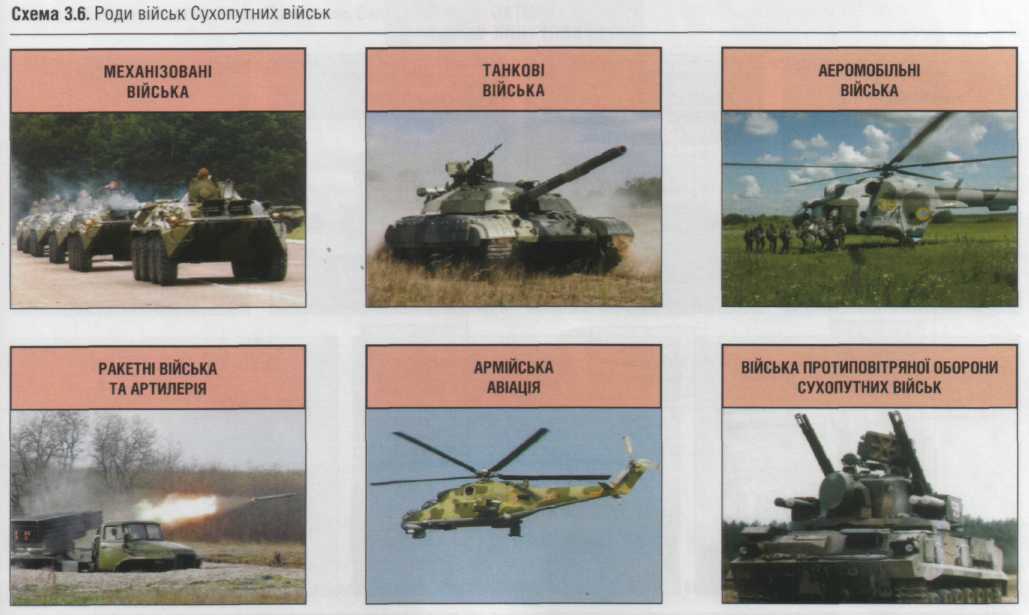 11 кл. «Озброєння та бойова техніка сухопутних військ »Повторити: дії дозорного відділенняПовторити: дії дозорного відділенняДомашнє завданняМатеріали за посиланнями 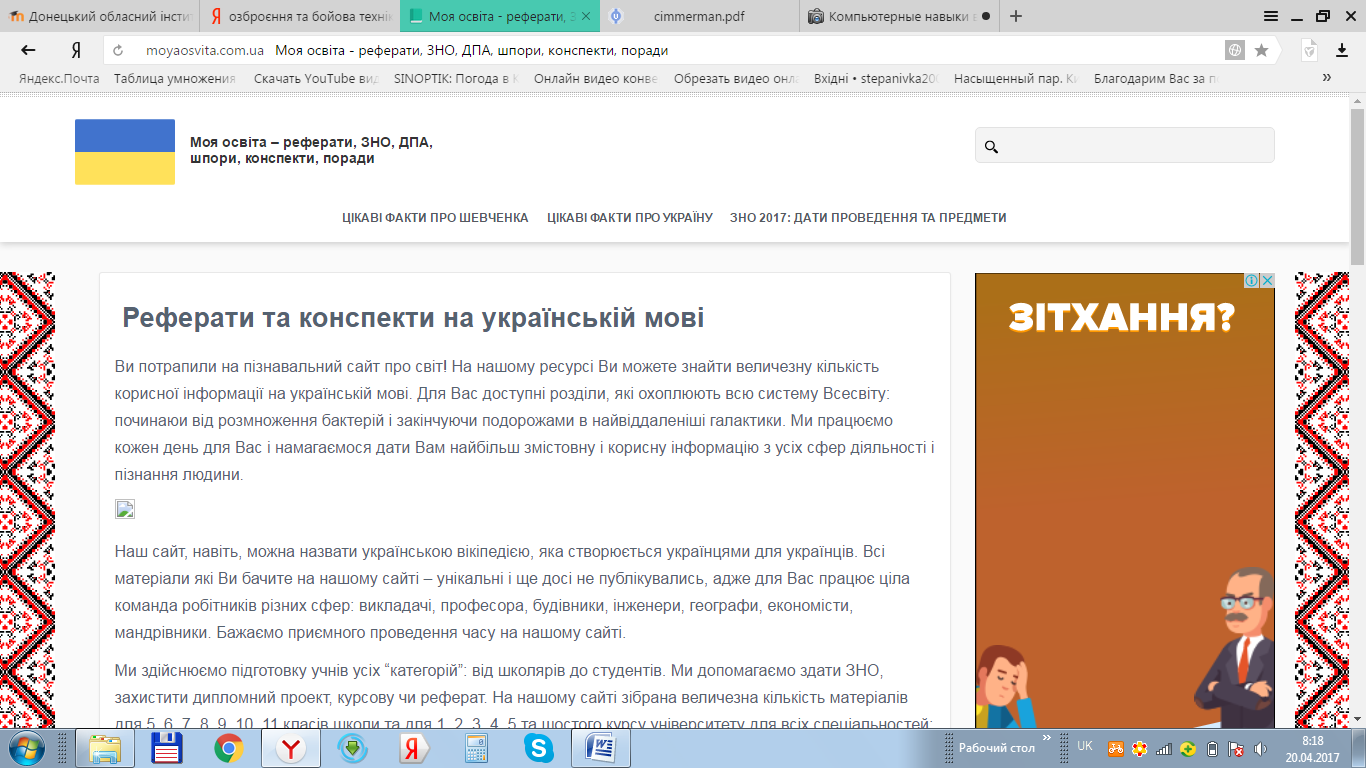 index.php/news/full/352ppt.online.orgstudfileРобота над проектами. Доповідь (презентація за темою уроку)Домашнє завданняМатеріали за посиланнями index.php/news/full/352ppt.online.orgstudfileРобота над проектами. Доповідь (презентація за темою уроку)